Тест«Безопасность на транспорте»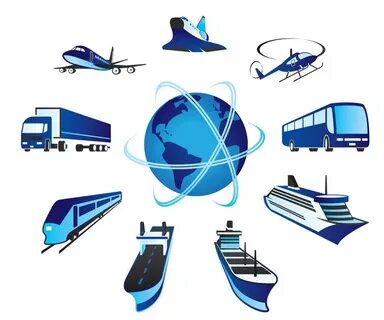 Задание 1Что необходимо сделать в случае разгерметизации салона самолета?  а) спинку кресла привести в вертикальное положение и принять безопасное положение закрыв голову руками и наклонившись вперёд                                                                                                                                       б) надеть кислородную маску                                                                                                                                                  в) надеть спасательный жилет                                                                                                                                                     г) начать паниковать Задание 2В случае возникновения пожара в движущемся вагоне поезда в метро, необходимо:  а) глубоко дышать                                                                                                                                                                         б) неподвижно сидеть                                                                                                                                                                      в) сообщить машинисту по переговорному устройству о запахе дыма или возгорании                                                                                                                                         г) перейти в неохваченную огнем часть вагона                                                                                                                    д) постараться выйти из вагона Задание 3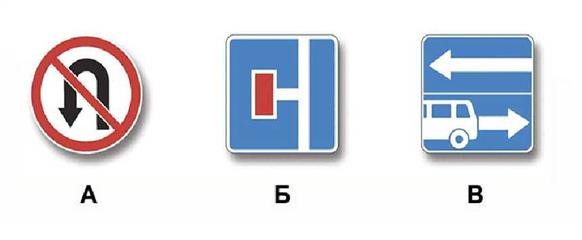 Знаки, разрешающие поворот налево:                                                                          а) только А;                                                                                                                                б) только Б и В;                                                                                                                            в) только В;                                                                                                                                  г) только А и В;                                                                                                                               д) всеЗадание 4Дополнительными требованиями к движению велосипедистов и водителей мопедов определены действия, которые запрещены. Дополните предложения, в ответ запишите только недостающее Ответ: Велосипедистам запрещается:  Перевозить груз, который выступает за габариты более чем на 0,5 м подлине или ширине. Перевозить детей до 7 лет при отсутствии специально оборудованных для них мест.  Поворачивать налево или разворачиваться на дорогах с трамвайным движением или имеющих более 1 полосы для движения в данном направлении.  4. Движение по правому краю проезжей части в возрасте от 14 лет.  Движение велосипедистов в возрасте от 7 до 14 лет должно осуществляться только по тротуарам, пешеходным, велосипедным и велопешеходным дорожкам, а также в пределах пешеходных зонЗадание 5Знание и правильное действие по сигналу регулировщика позволяет предотвратить ДТП. Напишите значение сигналов регулировщика для пешеходов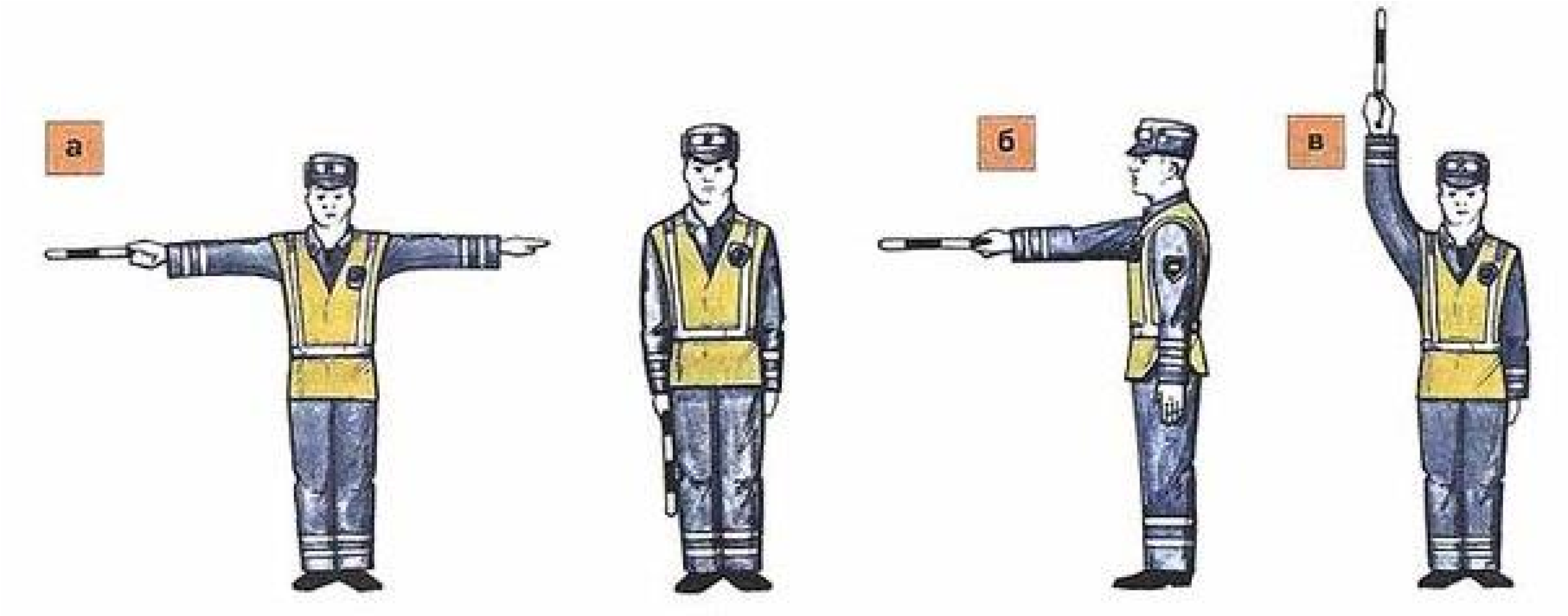 Задание 6На улицах и дорогах встречаются перекрестки, где отсутствуют светофоры. В таких случаях, часто требуется помощь регулировщика. Поясните, какие сигналы регулировщика соответствуют сигналам светофора? Вариант ответаРегулировщик обращен к пешеходам боком, руки опущены – это соответствует зеленому сигналу светофора и пешеходам разрешается переходить проезжую часть. Регулировщик поднимает вверх руку или жезл, – это соответствует желтому сигналу светофора. Пешеходам в этом случае переход через улицу запрещается. Если же этот сигнал застал пешехода на перекрестке, когда он не прошел середину улицы, то он должен дойти до середины проезжей части, остановиться и ждать разрешающее движение сигнала регулировщика. Регулировщик обращен к пешеходам грудью или спиной, – это соответствует красному сигналу светофора, переходить улицу (проезжую часть) запрещаетсяЗадание 7Во время движения в пассажирском поезде начался пожар, и возникло сильное задымление  А) Определите последовательность действий пассажиров в данной ситуации. Вариант ответа. Последовательность действий пассажиров при  пожаре в движущемся поезде:  сообщить о пожаре проводнику и разбудить спящих пассажиров; уходить в передние вагоны; если это невозможно - в задние, плотно закрывая двери; при сильном задымлении защитить нос и рот подручными средствами от попадания токсичных продуктов горения в органы дыханияБ) Заполните до конца таблицу, указав в ней правильные ответы на поставленные вопросы.  Задание 8Вы летите в самолете со своим младшим братом, который сидит в кресле рядом с Вами. Неожиданно во время полета произошла разгерметизация салона самолета. Определите последовательность Ваших действий в данной ситуацииВариант ответа. Последовательность действий при разгерметизации салона самолета: немедленно надеть на себя кислородную маску; помочь надеть кислородную маску брату; пристегнуть ремень безопасности; приготовиться к резкому снижению самолетаЗадание 9При посадке и высадке детей из автобуса, имеющего опознавательный знак «Перевозка детей» должны быть включены:                                                                                                                                   а) ближний свет фар; б) аварийная сигнализация; в) габаритные огниЗадание 10Если во время движения по дороге у велосипеда лопнула шина, необходимо вести неисправный велосипед:а) двигаясь против движения транспорта; б) двигаясь по правой стороне дороги по обочине по направлению движения транспорта; в) двигаясь по направлению движения транспортаЗадание 11Выезд на велосипеде с проселочной дороги на дорогу со знаком «Автомагистраль»: а) возможен, если скорость движения более 40 км в час; б) не возможен; в) возможен, если вы едете группой. Задание 12При аварийной эвакуации пассажиров с корабля соблюдается следующая очередность:  а) дети, женщины, старики, травмированные, больные остальные пассажиры; б) травмированные, больные, дети, женщины, старики, остальные пассажиры; в) дети, больные, травмированные, женщины, старики, остальные пассажирыЗадание 13К правилам безопасного поведения в автобусе не относится следующее:                                                                                                                                                      а) не останавливаться на площадке у входа в автобус; б) не садиться на переднее сиденье позади водителя; в) не выходить из автобуса до его полной остановки; г) не кричать водителю, чтобы он остановил автобус, так как вы проехали свою остановку; д) не высовывать из окна автобуса руки и головуЗадание 14Места, где запрещается экстренно останавливать поезд: а) на переезде и в местах размещения «стрелки¬ ;                                                б) возле стоящего рядом другого поезда;                                                                                 в) на мосту, в тоннеле и в других местах, где осложнится эвакуация Задание 15Безопасность на авиационном транспорте. Перечислите безопасные действия пассажиров при вынужденной (аварийной) посадкеОтвет: Застегнуть ремни безопасности. Снять сережки, очки, острые и колющие предметы. Принять позу безопасности – голову наклонить вперед, локтями и коленями упереться в переднее кресло, под грудь и живот положить мягкие вещи. В случае эвакуации по надувному трапу снять обувь на каблукахЗадание 16Имеются 	инновационные 	тенденции 	в 	области безопасности дорожного движения, предназначенные для помощи водителю в трудных с точки зрения вождения ситуациях. К таким тенденциям относятся: а) инфракрасный датчик как элемент активной безопасности;                                                         б) тахограф;  в) парктроник; г) круиз-контроль.; д) система предотвращения засыпания за рулемЗадание 17Безопасность на дороге – часть общей культуры безопасности. Она включает в себя такие компоненты: а) воспитание в себе внутренней потребности и дисциплины в соблюдении Правил дорожного движения; б) вырабатывать стрессоустойчивость к участникам дорожного движения; в) умение действовать адекватно в дорожно-транспортной ситуации для снижения фактора риска для себя и окружающих;                                                                                                     г) умением ориентироваться в потоке транспорта д) владение умениями и способами на основе обстановки на дороге избегать опасных ситуацийЗадание 18Внимательно прочитайте и определите, какие из перечисленных принципов не являются основными принципами безопасности дорожного движения, определенными Федеральным законом РФ «О безопасности дорожного движения»: а) приоритет общественного транспорта перед личным автотранспортом граждан, участвующих в дорожном движении; а) приоритет общественного транспорта перед личным автотранспортом граждан, участвующих в дорожном движении; б) приоритет жизни и здоровья граждан, участвующих в дорожном движении, над экономическими результатами хозяйственной деятельности; в) приоритет ответственности государства за безопасность дорожного движения перед ответственностью граждан, участвующих в этом движении; г) 	соблюдение 	интересов 	владельцев 	автотранспортных средств как главных участников дорожного движения; д) соблюдение интересов граждан, общества и государства при обеспечении безопасности дорожного движенияЗадание 19К спасательным средствам на пассажирских самолётах не относится: а) надувной трап;  б) спасательный плот; в) парашютЗадание 20Определите термин, соответствующий представленным понятиям. Ответы внесите в ячейки таблицыЗадание 21При спасении потерпевших, плавающих на воде спасательное судно должно подбирать в первую очередь:  а) плавающих без индивидуальных средств спасения;  б) одетых в нагрудники и жилеты;  в) плавающих на подручных средствах;  г) одетых в гидрокостюмы;  д) находящихся в коллективных средствах спасения Задание 21Если руки регулировщика вытянуты в стороны или опущены, то:  а) со стороны левого и правого бока разрешено движение трамваю прямо, безрельсовым транспортным средствам прямо и направо, пешеходам разрешено переходить проезжую часть;  б) со стороны левого бока разрешено движение трамваю налево, безрельсовым транспортным средствам во всех направлениях;  в) со стороны груди и спины движение всех транспортных средств и пешеходов запрещено;  г) со стороны груди всем транспортным средствам разрешено движение только направо;  д) пешеходам разрешено переходить проезжую часть за спиной регулировщика.  Задание 22В день рождения на 14-летие родители подарили подростку сертификат на обучение в автошколе. После изучения правил дорожного движения подросток управлял автомобилем на автодроме, в жилой зоне, во дворе своего дома, а через несколько занятий ему доверили управлять транспортным средством на автомагистрали. Перечислите допущенные нарушения? Вариант ответа:  Не допускается управление автомобилем в 14 лет (обучаемому на автомобиле или мотоцикле должно быть не менее 16 лет, ПДД п. 21.4).  В жилой зоне запрещаются учебная езда (ПДД п.17.2).  На автомагистралях запрещается учебная езда (ПДД п.16.1).  Задание 23Сформулируйте основные причины авиакатастрофОтвет:  неисправность двигателей, ошибка пилота, ошибка диспетчеров, перегруженность воздушного судна, неблагоприятные погодные условия, террористические акты, столкновение с посторонним объектом, поражение боевым оружием. Задание 24Сформулируйте понятие «декомпрессия» и опишите, как действовать при декомпрессииОтвет:  понятие «декомпрессия¬ – это разряжение воздуха в салоне самолета при нарушении его герметичности, сопровождается стремительным выходом воздуха с оглушительным ревом. действия при декомпрессии: немедленно надеть кислородную маску, пристегнуть ремни безопасности, подготовиться к резкому снижению. Задание 25Рассмотрите рисунки и укажите правильные подаваемые сигналы рукой  Сигналы рукой велосипедиста. 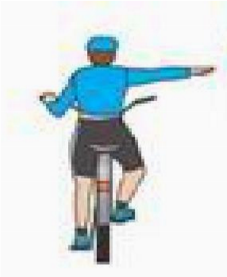 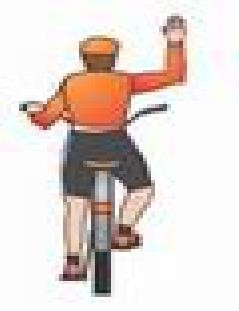 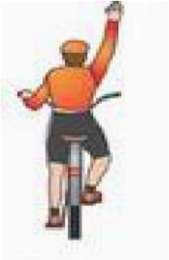 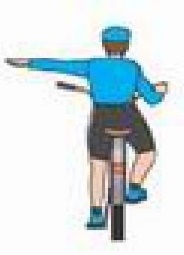 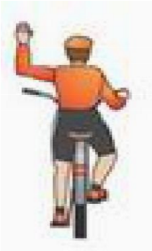 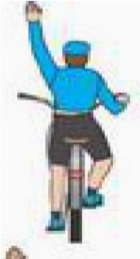 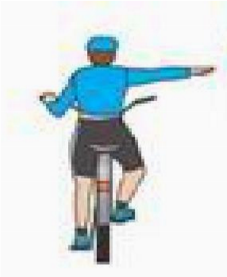 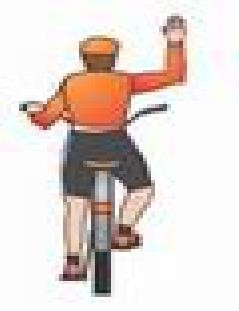 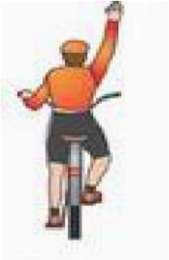 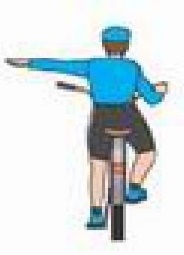 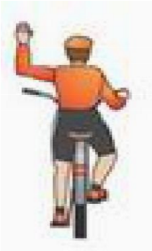 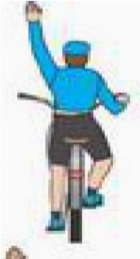 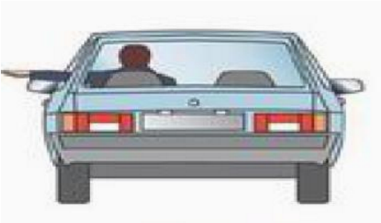 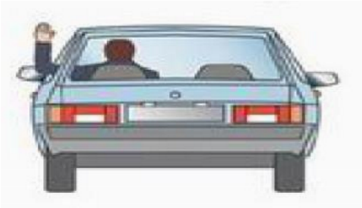 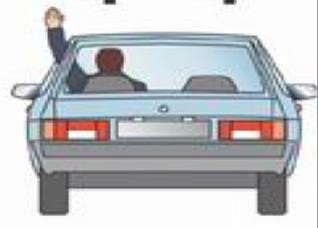 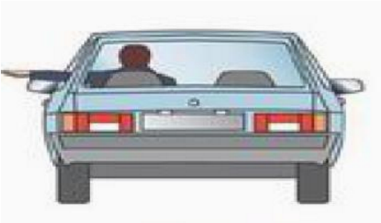 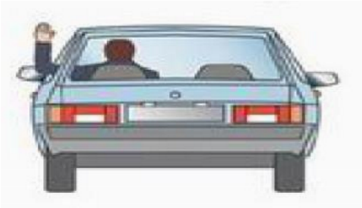 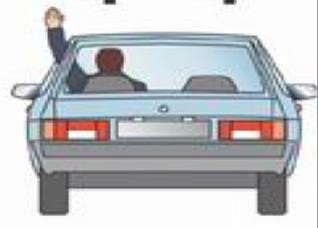 Варианты ответа. Поворот направо  Велосипедисты – а,  д автомобилисты – б Торможение Велосипедисты – в,  е автомобилисты – в Поворот  налево Велосипедисты – б,  г автомобилисты – а1 Со стороны левого и правого бока разрешено движение безрельсовым транспортным средствам прямо и направо, пешеходам разрешено переходить проезжую часть.   2 Движение всех транспортных средств и пешеходов запрещено во всех направлениях.   3 Со стороны левого бока разрешено движение безрельсовым транспортным средствам во всех направлениях. 4 Со стороны груди и спины движение всех транспортных средств и пешеходов запрещено.  5 Со стороны груди всем транспортным средствам разрешено движение только направо. 6 Со стороны правого бока и спины движение всех транспортных средств запрещено.    7 Пешеходам разрешено переходить проезжую часть за спиной регулировщика. Какие вагоны в пассажирском поезде наиболее опасны для пассажиров при столкновении составов? Наибольшую угрозу для пассажиров представляют первый и последний вагоны поезда. Первый сминается и сбрасывается с пути при столкновении в лоб. С последним то же самое происходит при столкновении сзади, только в еще более катастрофических масштабах. Какие полки в купе вагона пассажирского поезда считаются наименее опасными? Это полки купе, расположенные в сторону движения. При экстренном торможении или столкновении, пассажиры этих полок  могут слететь на пол и получить травмы.  В каких случаях при пожаре в поезде запрещается использовать стоп-кран для остановки поезда? Не допускается срывать без крайней необходимости стоп-кран при пожаре, для  остановки поезда на мосту, в тоннеле и в других местах, где осложнится эвакуация. Какое расстояние может пройти скорый поезд при экстренном торможении? Для остановки поезда движущегося с большой скоростью требуется не менее километра. термины понятия ОСТАНОВКА Преднамеренное прекращение движения транспортного средства на время до 5 минут, а также на большее, если это необходимо для посадки или высадки пассажиров, либо загрузки или разгрузки транспортного средства.  ТРАНСПОРТНОЕ СРЕДСТВО Устройство, предназначенное для перевозки по дорогам людей, грузов или оборудования, установленного на нем.  НЕДОСТАТОЧНАЯ ВИДИМОСТЬ Видимость дороги менее 300 метров в условиях тумана, дождя, снегопада и тому подобного, а также в сумерки.  ОГРАНИЧЕННАЯ ВИДИМОСТЬ Видимость водителем дороги в направлении движения, ограниченная рельефом местности, геометрическими параметрами дороги, растительностью или иными объектами.  ПРЕПЯТСТВИЕ Неподвижный объект на полосе движения (неисправное или поврежденное транспортное средство, дефект проезжей части, посторонние предметы и т.п.), не позволяющий продолжить движение по этой полосе.  